VAJE – MASNI DELEŽV 80 g vode smo raztopili 20 g natrijevega klorida, NaCl.Katera snov je topljenec?Katera snov je topilo?Kolikšna je masa topljenca? m(topljenec) = Kolikšna je masa topila? m(topila) =Kolikšna je masa raztopine? m(raztopine) =Izračunaj masni delež topljenca NaCl. w(NaCl) =Kolikšna je odstotna koncentracija raztopine?V 300 g raztopine je raztopljeno 30 g sladkorja. Kolikšen je masni delež sladkorja v raztopini?Podatki:m(topljenca) =m(raztopine) =Račun in rezultat:w(sladkorja) =Koliko gramov sladkorja vsebuje kozarec (200g) osvežilne pijače, če je odstotna koncentracija sladkorja 11%?Podatki:m(raztopine) =w(sladkorja) =Račun in rezultat:m(topljenca) = Oglej si graf topnosti različnih snovi in odgovori na vprašanja.Katera snov je najbolje topna pri 60°C?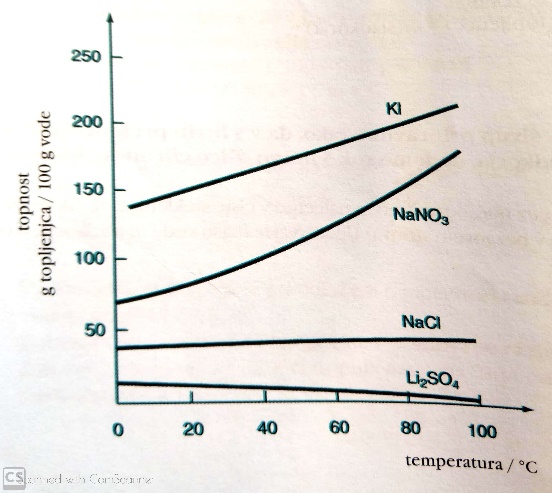 Katerima dvema snovema se topnost močno povečuje z naraščajočo temperaturo?Kateri snovi se topnost le malo povečuje z naraščanjem temperature?Katera snov se pri povišanju temperature slabše topi v vodi?Z grafa odčitaj topnost NaNO3 pri 80°C.